УНИВЕРЗИТЕТ У БЕОГРАДУГРАЂЕВИНСКИ ФАКУЛТЕТСтудент 1Студент 2Студент 3Студент 4Наслов радаСеминарски радПословне комуникације и презентацијеБеоград, 2019Секција 1Текст текст текст текст текст текст текст. Текст текст текст текст текст текст текст. Текст текст текст текст текст текст текст. Текст текст текст текст текст текст текст. Текст текст текст текст текст текст текст. Текст текст текст текст текст текст текст. Текст текст текст текст текст текст текст. Текст текст текст текст текст текст текст. Текст текст текст текст текст текст текст. Текст текст текст текст текст текст текст . Текст текст текст текст текст текст текст .ПоднасловТекст текст текст текст текст текст текст. Текст текст текст текст текст текст текст. Текст текст текст текст текст текст текст. Текст текст текст текст текст текст текст. Текст текст текст текст текст текст текст. Текст текст текст текст текст текст текст. Текст текст текст текст текст текст текст. Текст текст текст текст текст текст текст. Текст текст текст текст текст текст текст. Текст текст текст текст текст текст текст позивање у тексту на табелу 1. Текст текст текст текст текст текст текст .Табела 1. Опис табеле 1ПоднасловТекст текст текст текст текст текст текст. Текст текст текст текст текст текст текст. Текст текст текст текст текст текст текст. Текст текст текст текст текст текст текст. Текст текст текст текст текст текст текст. Текст текст текст текст текст текст текст. Текст текст текст текст текст текст текст. Текст текст текст текст текст текст текст. Текст текст текст текст текст текст текст. Текст текст текст текст текст текст текст. Текст текст текст текст текст текст текст  позивање у тексту на слику 1.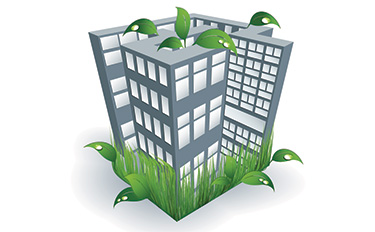 Слика 1. Опис слике 1ПодподнасловТекст текст текст текст текст текст текст. Текст текст текст текст текст текст текст. Текст текст текст текст текст текст текст. Текст текст текст текст текст текст текст. Текст текст текст текст текст текст текст. Текст текст текст текст текст текст текст. Текст текст текст текст текст текст текст. Текст текст текст текст текст текст текст. Текст текст текст текст текст текст текст. Текст текст текст текст текст текст текст. Текст текст текст текст текст текст текст.ПодподнасловТекст текст текст текст текст текст текст. Текст текст текст текст текст текст текст. Текст текст текст текст текст текст текст. Текст текст текст текст текст текст текст. Текст текст текст текст текст текст текст. Текст текст текст текст текст текст текст. Текст текст текст текст текст текст текст. Текст текст текст текст текст текст текст. Текст текст текст текст текст текст текст. Текст текст текст текст текст текст текст. Текст текст текст текст текст текст текст.Секција 2Текст текст текст текст текст текст текст. Текст текст текст текст текст текст текст. Текст текст текст текст текст текст текст. Текст текст текст текст текст текст текст. Текст текст текст текст текст текст текст. Текст текст текст текст текст текст текст. Текст текст текст текст текст текст текст. Текст текст текст текст текст текст текст. Текст текст текст текст текст текст текст. Текст текст текст текст текст текст текст. Текст текст текст текст текст текст текст.ПоднасловТекст текст текст текст текст текст текст. Текст текст текст текст текст текст текст. Текст текст текст текст текст текст текст. Текст текст текст текст текст текст текст. Текст текст текст текст текст текст текст. Текст текст текст текст текст текст текст. Текст текст текст текст текст текст текст. Текст текст текст текст текст текст текст. Текст текст текст текст текст текст текст. Текст текст текст текст текст текст текст. Текст текст текст текст текст текст текст.ПоднасловТекст текст текст текст текст текст текст. Текст текст текст текст текст текст текст. Текст текст текст текст текст текст текст. Текст текст текст текст текст текст текст. Текст текст текст текст текст текст текст. Текст текст текст текст текст текст текст. Текст текст текст текст текст текст текст. Текст текст текст текст текст текст текст. Текст текст текст текст текст текст текст. Текст текст текст текст текст текст текст. Текст текст текст текст текст текст текст.ПодподнасловТекст текст текст текст текст текст текст. Текст текст текст текст текст текст текст. Текст текст текст текст текст текст текст. Текст текст текст текст текст текст текст. Текст текст текст текст текст текст текст. Текст текст текст текст текст текст текст. Текст текст текст текст текст текст текст. Текст текст текст текст текст текст текст. Текст текст текст текст текст текст текст. Текст текст текст текст текст текст текст. Текст текст текст текст текст текст текст.ПодподнасловТекст текст текст текст текст текст текст. Текст текст текст текст текст текст текст. Текст текст текст текст текст текст текст. Текст текст текст текст текст текст текст. Текст текст текст текст текст текст текст. Текст текст текст текст текст текст текст. Текст текст текст текст текст текст текст. Текст текст текст текст текст текст текст. Текст текст текст текст текст текст текст. Текст текст текст текст текст текст текст. Текст текст текст текст текст текст текст.Секција 3Текст текст текст текст текст текст текст. Текст текст текст текст текст текст текст. Текст текст текст текст текст текст текст. Текст текст текст текст текст текст текст. Текст текст текст текст текст текст текст. Текст текст текст текст текст текст текст. Текст текст текст текст текст текст текст. Текст текст текст текст текст текст текст. Текст текст текст текст текст текст текст. Текст текст текст текст текст текст текст. Текст текст текст текст текст текст текст.ПоднасловТекст текст текст текст текст текст текст. Текст текст текст текст текст текст текст. Текст текст текст текст текст текст текст. Текст текст текст текст текст текст текст. Текст текст текст текст текст текст текст. Текст текст текст текст текст текст текст. Текст текст текст текст текст текст текст. Текст текст текст текст текст текст текст. Текст текст текст текст текст текст текст. Текст текст текст текст текст текст текст. Текст текст текст текст текст текст текст.ПоднасловТекст текст текст текст текст текст текст. Текст текст текст текст текст текст текст. Текст текст текст текст текст текст текст. Текст текст текст текст текст текст текст. Текст текст текст текст текст текст текст. Текст текст текст текст текст текст текст. Текст текст текст текст текст текст текст. Текст текст текст текст текст текст текст. Текст текст текст текст текст текст текст. Текст текст текст текст текст текст текст. Текст текст текст текст текст текст текст.ПодподнасловТекст текст текст текст текст текст текст. Текст текст текст текст текст текст текст. Текст текст текст текст текст текст текст. Текст текст текст текст текст текст текст. Текст текст текст текст текст текст текст. Текст текст текст текст текст текст текст. Текст текст текст текст текст текст текст. Текст текст текст текст текст текст текст. Текст текст текст текст текст текст текст. Текст текст текст текст текст текст текст. Текст текст текст текст текст текст текст.ПодподнасловТекст текст текст текст текст текст текст. Текст текст текст текст текст текст текст. Текст текст текст текст текст текст текст. Текст текст текст текст текст текст текст. Текст текст текст текст текст текст текст. Текст текст текст текст текст текст текст. Текст текст текст текст текст текст текст. Текст текст текст текст текст текст текст. Текст текст текст текст текст текст текст. Текст текст текст текст текст текст текст. Текст текст текст текст текст текст текст.Секција 4Текст текст текст текст текст текст текст. Текст текст текст текст текст текст текст. Текст текст текст текст текст текст текст. Текст текст текст текст текст текст текст. Текст текст текст текст текст текст текст. Текст текст текст текст текст текст текст. Текст текст текст текст текст текст текст. Текст текст текст текст текст текст текст. Текст текст текст текст текст текст текст. Текст текст текст текст текст текст текст. Текст текст текст текст текст текст текст.ПоднасловТекст текст текст текст текст текст текст. Текст текст текст текст текст текст текст. Текст текст текст текст текст текст текст. Текст текст текст текст текст текст текст. Текст текст текст текст текст текст текст. Текст текст текст текст текст текст текст. Текст текст текст текст текст текст текст. Текст текст текст текст текст текст текст. Текст текст текст текст текст текст текст. Текст текст текст текст текст текст текст. Текст текст текст текст текст текст текст.Секција 5Текст текст текст текст текст текст текст. Текст текст текст текст текст текст текст. Текст текст текст текст текст текст текст. Текст текст текст текст текст текст текст. Текст текст текст текст текст текст текст. Текст текст текст текст текст текст текст. Текст текст текст текст текст текст текст. Текст текст текст текст текст текст текст. Текст текст текст текст текст текст текст. Текст текст текст текст текст текст текст. Текст текст текст текст текст текст текст.Колона 1Колона 2Колона 3Колона 478868947895952829051784550595399969760978193756977568881